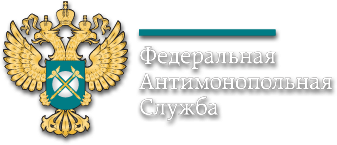 ОБЩЕСТВЕННЫЙ СОВЕТ ПРИ ФЕДЕРАЛЬНОЙ АНТИМОНОПОЛЬНОЙ СЛУЖБЕРоссия, 125993, г. Москва, Садовая-Кудринская, д.11, тел. 8-499-755-23-23, e-mail: os@fas.gov.ru, http:// os.fas.gov.ruП О В Е С Т К Азаседания Общественного совета при ФАС России1. Об исключении членов Общественного совета из состава.от Общественного совета: Андрей Владимирович Шаронов.2. Об организации расширенного анализа качества работы ФАС России по рассмотрению обращений граждан и организаций с участием всех членов Общественного совета. Организовать проведение анализа качества ответов на обращения на территории Центрального аппарата ФАС России с возможностью доступа к общему реестру обращений для случайной выборки.от Общественного совета: Валерий Александрович Бодренков;от ФАС России: Алексей Сергеевич Фролов, начальник Управления делами.3. О взаимодействии Общественных советов ФАС России с организациями высшей школы.от Общественного совета: Антон Львович Рогачевский;от ФАС России: Татьяна Александровна Авдонина, заместитель начальника Правового управления.4. О развитии биржевой торговли как инструмента обеспечения конкуренции на товарном рынке.от Общественного совета: Антон Сергеевич Карпов, вице-президент, член Правления Санкт-Петербургской Международной Товарно-сырьевой Биржи;от ФАС России: Елена Витальевна Цышевская, начальник Управления регулирования топливно-энергетического комплекса и химической промышленности; Ольга Сергеевна Сергеева, начальник Управления контроля финансовых рынков.5. Риски потребителя в сложных финансовых продуктах: проблемы оценки и регулирования.от Общественного совета: Михаил Юрьевич Васильев;от ФАС России: Ольга Сергеевна Сергеева, Управление контроля финансовых рынков.6. Конкурентная ситуация с долговыми инструментами субъектов МСП, регулирование рынка высокодоходных облигаций (ВДО).от Общественного совета: Михаил Юрьевич Васильев;от ФАС России: Ольга Сергеевна Сергеева, Управление контроля финансовых рынков.ФАС России,Зал Коллегии«26» сентября 2022 г.13 ч. 00 мин.